Supply Instructions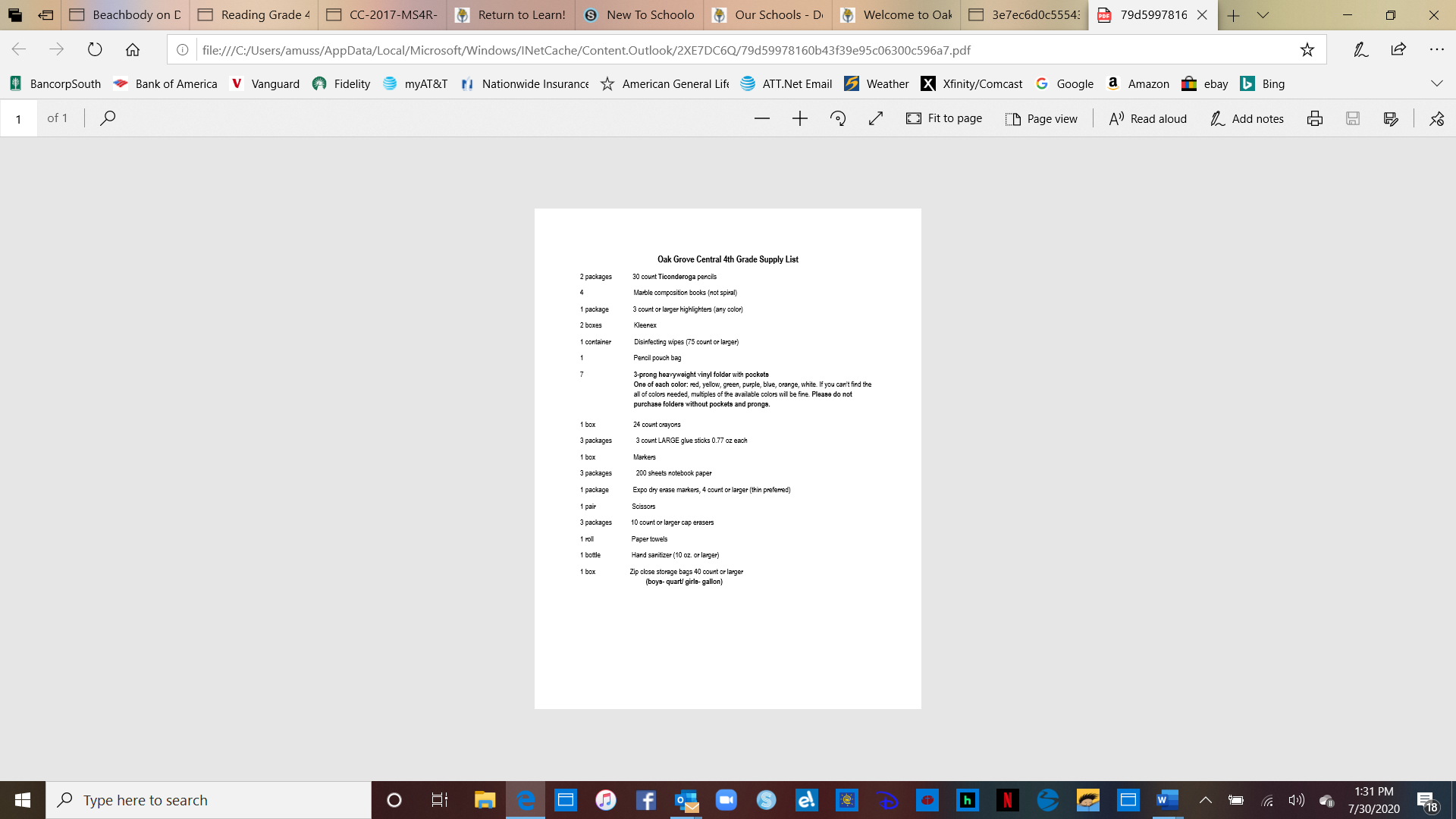 Above is a copy of our 4th grade supply list.We are asking for your help as we prepare differently this year. Since we need to limit contact, and students will be responsible for carrying their own supplies, we created a schedule to bring supplies to school.  We hope this will limit the weight on each student.  There a a few things we are asking you to do prior to sending supplies.Create the following folders with approximately 50 sheets of paper each. (1 pack) Please write your child’s name and subject in the right- hand corner. Red- Reading Purple- Writing & Social StudiesBlue- MathGreen- ScienceThese require no notebook paperOrange – HomeworkWhite- Morning WorkYellow – Graded Paper Folder 4 Marble Composition BooksPlease label with student’s name and the following subjects:ReadingWritingMath Science Pencil PouchPlease label with the student’s name and add: crayons, scissors, 1 highlighter,1 glue stick, and markers if they fit.  If not students may keep them in their backpack.  ScheduleMonday- Folders, Marble Composition Books, and Pencil PouchTuesday- Pencils, Post it notes, and Cap ErasersWednesday- Hand Sanitizer, Expos, and KleenexThursday- Paper Towels, 1 pack of notebook Paper and 2 loose glue sticks.Friday- Ziplock bagsKeep at home- 1 pack of notebook paper, 2 packs of gluesticks, 2 highlighters,